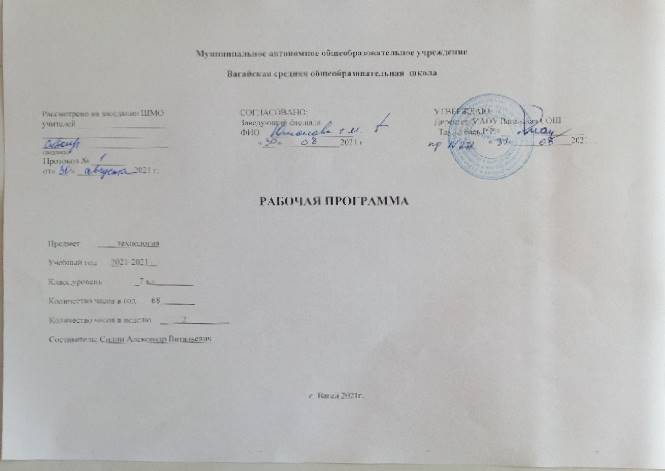 1. Планируемые результаты изучения учебного предмета «Технология»Изучение   технологии   в   основной   школе   обеспечивает   достижение   личностных,  метапредметных и предметных результатов. Личностные результаты: •  проявление  познавательных  интересов  и  активности  в  данной  области  предметной  технологической деятельности; •  выражение   желания   учиться   и   трудиться   в   промышленном   производстве   для  удовлетворения текущих и перспективных потребностей; •  развитие трудолюбия и ответственности закачество своей деятельности; •  овладение установками, нормами и правилами научной организации умственного и  физического труда; •  самооценка умственных и физических способностей для труда в различных сферах с  позиций будущей социализации и стратификации; •  становление   самоопределения   в   выбранной   сфере   будущей   профессиональной  деятельности; •  планирование образовательной и профессиональной карьеры; •  осознание  необходимости  общественно  полезного  труда как  условия  безопасной  и  эффективной социализации; •  бережное отношение к природным и хозяйственным ресурсам; •  готовность к рациональному ведению домашнего хозяйства; •  проявление     технико-технологического     и    экономического     мышления      при  организации своей деятельности; •  самооценка готовности к предпринимательской деятельности в сфере технического  труда. Метапредметные  результаты: •  алгоритмизированное        планирование        процесса познавательно-трудовой  деятельности; •  определение адекватных имеющимся организационным и материально-техническим  условиям  способов  решения  учебной  или трудовой  задачи  на  основе  заданных  алгоритмов; •  комбинирование известных алгоритмов технического и технологического творчества  в ситуациях, не предполагающих стандартного применения одного из них; •  проявление  инновационного  подхода  к  решению  учебных  и  практических  задач  в  процессе моделирования изделия или технологического процесса; •  поиск новых решений возникшей технической или организационной проблемы; •  самостоятельная    организация   и  выполнение    различных   творческих    работ  по  созданию технических изделий; •  виртуальное  и  натурное  моделирование  технических  объектов  и  технологических  процессов; •  приведение     примеров,   подбор    аргументов,    формулирование      выводов    по  обоснованию технико-технологического и организационного решения; отражение в  устной или письменной форме результатов своей деятельности; •   выявление    потребностей,     проектирование     и   создание    объектов,    имеющих  потребительную стоимость; •   выбор   для   решения     познавательных     и  коммуникативных       задач   различных  источников   информации,   включая энциклопедии,   словари,   интернет-ресурсы   и  другие базы данных;•   использование    дополнительной     информации     при   проектировании     и  создании   объектов,   имеющих    личностную или   общественно    значимую     потребительную  стоимость; •   согласование  и  координация  совместной  познавательно-трудовой  деятельности  с  другими ее участниками; •   объективное   оценивание   вклада   своей   познавательно-трудовой   деятельности   в   решение общих задач коллектива; •   оценивание     своей   познавательно-трудовой       деятельности     с   точки    зрения  нравственных,  правовых  норм, эстетических ценностей  по  принятым  в  обществе  и   коллективе требованиям и принципам; •   диагностика    результатов   познавательно-трудовой      деятельности     по  принятым  критериям и показателям; •   обоснование  путей  и  средств  устранения  ошибок  или  разрешения  противоречий  в  выполняемых технологических процессах; •   соблюдение  норм  и  правил  культуры  труда  в  соответствии  с  технологической  культурой производства; •   соблюдение приемов познавательно-трудовой деятельности и созидательного труда. Предметные результаты: в познавательной сфере: •   рациональное     использование     учебной     и   дополнительной      технической     и  технологической информации для проектирования и создания объектов труда; •   оценка технологических свойств сырья, материалов и областей их применения; •   ориентация в имеющихся и возможных средствах и технологиях создания объектов  труда; •   владение   алгоритмами     и   методами     решения    организационных      и   технико- технологических задач; •   классификация видов и назначения методов получения и преобразования материалов,  энергии,   информации,   объектов   живой природы   и   социальной   среды,   а   также  соответствующих технологий промышленного производства; •   распознавание    видов,  назначения    материалов,    инструментов    и   оборудования, применяемого в технологических процессах; •   владение  кодами  и  методами  чтения  и  способами  графического  представления  технической, технологической и инструктивной информации; •   применение общенаучных знаний по предметам естественно-математического цикла  в  процессе    подготовки     и осуществления      технологических     процессов    для обоснования и аргументации рациональности деятельности; •   владение    способами     научной    организации     труда,   формами     деятельности,  соответствующими культуре труда и технологической культуре производства; •   применение   элементов   прикладной   экономики   при   обосновании   технологий   и  проектов. в трудовой сфере: •   планирование технологического процесса и процессе труда; •   подбор материалов с учетом характера объекта труда  технологии; •  проведение необходимых опытов и исследований при подборе сырья, материалов и  проектировании объекта труда; •  подбор    инструментов     и   оборудования    с   учетом   требований     технологии    и  материально-энергетических ресурсов; •  проектирование  последовательности  операций  и составление  операционной  карты  работ;•  выполнение     технологических     операций    с  соблюдением     установленных     норм,  стандартов и ограничений; •   соблюдение  норм  и  правил  безопасности  труда,  пожарной  безопасности,  правил санитарии и гигиены; •   соблюдение трудовой и технологической дисциплины; •   обоснование    критериев    и  показателей    качества   промежуточных      и  конечных  результатов труда; •  выбор   и   использование   кодов,   средств   и   видов   представления   технической   и  технологической информации и знаковых систем в соответствии с коммуникативной задачей сферой и ситуацией общения; •  подбор  и  применение  инструментов,  приборов  и  оборудования  в  технологических   процессах с учетом областей их применения; •  контроль   промежуточных   и   конечных   результатов   тру да   по   установленным  критериям     и  показателям    с использованием     контрольных     и  измерительных  инструментов; •  выявление   допущенных   ошибок   в   процессе   труда   и   обоснование   способов   их  исправления; •  документирование результатов труда и проектной деятельности; •  расчет себестоимости продукта труда; •  примерная   экономическая   оценка   возможной   прибыли   с   учетом   сложившейся  ситуации на рынке товаров и услуг. в мотивационной сфере: •   оценивание  своей  способности  и  готовности  к  труду  в  конкретной  предметной  деятельности; •   оценивание своей способности и готовности к предпринимательской деятельности; •  выбор  профиля  технологической  подготовки  в  старших  классах  полной  средней  школы или профессии в учреждениях начального профессионального или среднего  специального обучения; •  выраженная  готовность  к  труду  в  сфере  материального  производства  или  сфере услуг; •   согласование  своих  потребностей  и  требований  с  потребностями  и  требованиями  других участников познавательнотрудовой деятельности; •   осознание ответственности за качество результатов труда; •  наличие  экологической  культуры  при  обосновании  объекта  труда  и  выполнении   работ; •   стремление   к   экономии   и   бережливости   в   расходовании   времени,   материалов,  денежных средств и труда. в эстетической сфере: •  дизайнерское проектирование изделия или рациональная эстетическая организация  работ; •  моделирование художественного оформления объекта труда и оптимальное  планированиеработ; •  разработка варианта рекламы выполненного объекта или результатов труда; •   эстетическое и рациональное оснащение рабочего места с учетом требований  эргономики и научной организации труда; •   рациональный выбор рабочего костюма иопрятное содержание рабочей одежды. в коммуникативной сфере: •   формирование     рабочей   группы   для   выполнения    проекта   с  учетом   общности  интересов и возможностей будущих членов трудового коллектива; •   выбор  знаковых  систем  и  средств  для  кодирования  и  оформления  информации  в  процессе коммуникации;•   оформление     коммуникационной      и   технологической     документации     с  учетом  требований действующих нормативов и стандартов; •   публичная презентация и защита проекта изделия, продукта труда или услуги; •   разработка вариантов рекламных образов, слоганов и лейблов; •   потребительская оценка зрительного ряда действующей рекламы в физиолого-психологической сфере: •   развитие   моторики    и   координации    движений     рук   при   работе   с  ручными  инструментами и выполнении операций с помощью машин и механизмов; •   достижение    необходимой      точности    движений     при   выполнении     различных   технологических операций; •   соблюдение требуемой величины усилия, прикладываемого к инструменту, с учетом технологических требований; •   сочетание образного и логического мышления в процессе проектной деятельности.	2. Содержание учебного предмета «Технология» Лего – конструированиеПередаточные механизмы. Анализ схемы передачи движения в различных механизмах и устройствах. Построение передаточных механизмов на основе различных видов зубчатых передач. Использование передаточных механизмов в моделировании и конструировании. Принцип работы и назначение дифференциала. Построение конструкций с использование дифференциальной передачи.Создание изделий из конструкционных и поделочных материалов. Черчение и графики.Технология создания изделия из древесины. Элементы машиноведения. Основные теоретические сведенья.Основные физико-химические свойства древесины. Государственные стандарты на типовые детали и документацию. Требование к заточке дереворежущих инструментов. Правила настройки рубанков, фуганков и шерхебелей. Расчет отклонений и допусков на размеры валов и отверстий.  Шиповые соединения, их элементы и конструктивные особенности. Виды соединений деталей из дерева. Устройство токарного станка. Художественное точение.Практические работы.Выполнение заточки дереворежущих инструментов. Использование рубанков, фуганков и шерхебелей в работе. Изображение на чертежах соединение деталей. Сборка деталей шкантами, шурупами в нагель. Склеивание деревянных деталей. Работа на токарном станке. Выполнение мозаики из дерева.Варианты объектов труда.Деревообрабатывающие предприятия. Информационные материалы. Ручные инструменты, станки.Технология создания изделий из металлов. Элементы машиноведения.Основные теоретические сведенья.Металлы и сплавы. Виды сталей и их свойства. Графическое изображение деталей цилиндрической формы. Токарно-винторезный станок ТВ-6: устройство, назначение. Виды и назначения токарных резцов. Основные элементы токарных резцов. Устройство и назначение настольного горизонтально-фрезерного станка НГФ-110Ш. виды фрез. Ручные инструменты и приспособления для нарезания резьбы на стержнях и в отверстиях; их устройство и назначение.Практические работы.Выполнять термическую обработку стали. Выполнять графическое изображение: отверстия, уступы, канавки, фаски. Выполнять сечение и разрезы металлов. Работа на токарно-винторезном станке ТВ-6. Изготовление деталей цилиндрической формы. Работа на настольном горизонтально-фрезерном станке НГФ-110Ш. выполнение метрической резьбы. Изображение резьбы на чертежах.Варианты объектов труда.Информационные материалы. Станок НГФ-110Ш и ТВ-6.Декоративно-прикладное творчество.Основные теоретические сведенья.Фольга и ее свойства. Ручное теснение. Виды проволоки и область их применения. Приемы изготовлении скульптуры из металлической проволоки. Накладная филигрань как вид контурного декорирования. Басма- один из видов художественной обработки металла. Способы изготовление матриц. История развития. Художественной обработки листового металла. В технике пропильного металла. Чеканка как вид художественной обработки металла.Практические работы.Выполнение теснения по фольге. Разрабатывание эскиза скульптуры, выполнять правку и гибку проволоки. Выполнение накладной филиграни различными способами. Выполнение технологических приемов басменного теснения. Выполнение чеканки.Варианты объектов труда.Инструменты, тески. Информационные материалы.Технологии ведения дома.Ремонтно-отделочные работы.Основные теоретические сведенья.Назначение видов обоев. Виды клея для наклейки обоев. Общие сведения о малярных и лакокрасочных материалах. Виды плиток для отделки помещений. Способы крепления плиток.Практические работы.Наклеивание обоев, выполнение малярных работ. Резанье и укладывание плитки.Варианты объектов труда.Информационные материалы.Проектирование и изготовление изделия.Основные теоретические сведения.Техническая этика. Понятие золотого сечения. Методы конструирования. Методы поиска информации об изделии и материалах. Виды проектной документации. Выбор вида изделия. Разработка конструкции и определение деталей.Практические работы.Подготовка чертежа или технического рисунка. Составление технологической карты. Изготовление деталей контроль качества. Сборка и отделка изделия.Варианты  объектов труда.Исследование потребностей и спроса на рынке товаров и услуг (маркетинг). Разнообразные инструменты, станки.3.Тематический планирование с указанием количества часов, отводимых на изучение каждой темы 7 классКлючевые воспитательные задачи:использовать в воспитании детей возможности школьного урока, поддерживать использование на уроках интерактивных, коллективных, интегрированных форм занятий с учащимися с выходом вне стен школы; организовывать профориентационную работу со школьниками;развивать предметно – эстетическую среду школы и реализовывать ее воспитательные возможности;ПриложениеКалендарно-тематическое планирование по предмету «Технология» 7 класс№
урокаТема раздела\ тема урокаМодуль воспитательной программы «Школьный урок»Количество часов№
урокаТема раздела\ тема урокаМодуль воспитательной программы «Школьный урок»Количество часов№
урокаТема раздела\ тема урокаМодуль воспитательной программы «Школьный урок»Количество часовВводное занятие.  (2 часа)1-2Вводное занятие. Инструктаж по охране труда.Урок-игра2Лего – конструирование (14 часов)Лего – конструирование (14 часов)3-4Передаточные механизмы. Урок  - виртуальной экскурсии25-6Анализ схемы передачи движения в различных механизмах и устройствах.27-8Построение передаточных механизмов на основе различных видов зубчатых передач.29-10Использование передаточных механизмов в моделировании и конструировании.211-12Принцип работы и назначение дифференциала213-16Построение конструкций с использование дифференциальной передачи4Раздел 2. Технология создания изделий из древесины. Элементы машиноведения.  (12 часов)17-18Физико-механические свойства древесины.219-20Конструкторская и технологическая документация. Технологический процесс изготовления деталей. Заточка дерево режущих инструментов.Интегрированный урок с ИЗО221-22Настройка рубанков, фуганков и шерхебелей. Отклонение и допуски на размеры деталей.223-24Шиповые столярные соединение.Разметка и изготовление шипов и проушин. Соединение деталей кантами и шурупами в нагель.225-26Точение конических и фасонных деталей.Точение декоративных изделий из древесины. Профессии и специальности рабочих, занятых в дерево -обрабатывающей  промышленности.227-28Мозаика на изделиях из древесины. Технология изготовления мозаичных наборов.Интегрированный урок с ИЗО2Раздел 3. Технология создания изделий из металлов. Элементы машиностроения. (14 часов)29-30Классификация сталей. Термическая обработка стали.231-32Чертёж деталей, изготовленных на токарном  и фрезерном станках.233-34Назначение и устройство токарно-винторезного станка ТВ-6.235-38Технология токарных работ по металлу.439-40Устройство настольного горизонтально-фрезерного станка НГФ-110Ш.241-42Нарезание наружной и внутренней резьбы.2Раздел 4. Декоративно-прикладное творчество.  (12 часов)43-44Художественная обработка металла (тиснение на фольге)245-46Художественная обработка металла (ажурная скульптура).Урок  - виртуальной экскурсии247-48Художественная обработка металла (мозаика с металлическим контуром).249-50Художественная обработка металла (басма).251-52Художественная обработка металла (пропиленный металл).253-54Художественная обработка металла( чеканка на резиновой подкладке)2Раздел 5. Технология ведения дома. Ремонтно-отделочные работы. (4 часа)55-56Основы технологии оклейки помещения обоями.Предметный кроссворд257-58Основные технологии малярных работ. Основы технологии плиточных работ.2Раздел 6. Проектирование и изготовление изделий. (10 часов)59-68Творческий проект.10Итого: 68 часов№
урокаТема раздела\ тема урокаКоличество часовДата по плануДата по плануДата по факту№
урокаТема раздела\ тема урокаКоличество часовДата по плануДата по плануДата по факту№
урокаТема раздела\ тема урокаКоличество часовДата по плануДата по плануДата по фактуВводное занятие.  (2 часа)Вводное занятие.  (2 часа)1-2Вводное занятие. Инструктаж по охране труда.26.09-6.096.09-6.096.09-6.09Лего – конструирование (14 часов)Лего – конструирование (14 часов)Лего – конструирование (14 часов)3-4Передаточные механизмы. 213.09-13.0913.09-13.0913.09-13.095-6Анализ схемы передачи движения в различных механизмах и устройствах.220.09-20.0920.09-20.0920.09-20.097-8Построение передаточных механизмов на основе различных видов зубчатых передач.227.09-27.0927.09-27.0927.09-27.099-10Использование передаточных механизмов в моделировании и конструировании.24.10-4.104.10-4.104.10-4.1011-12Принцип работы и назначение дифференциала211.10-11.1011.10-11.1011.10-11.1013-16Построение конструкций с использование дифференциальной передачи418.10-18.1018.10-18.1018.10-18.10Раздел 2. Технология создания изделий из древесины. Элементы машиноведения.  (12 часов)Раздел 2. Технология создания изделий из древесины. Элементы машиноведения.  (12 часов)17-18Физико-механические свойства древесины.225.10-25.1025.10-25.1025.10-25.1019-20Конструкторская и технологическая документация. Технологический процесс изготовления деталей. Заточка дерево режущих инструментов.28.11-8.118.11-8.118.11-8.1121-22Настройка рубанков, фуганков и шерхебелей. Отклонение и допуски на размеры деталей.215.11-15.1115.11-15.1115.11-15.1123-24Шиповые столярные соединение.Разметка и изготовление шипов и проушин. Соединение деталей кантами и шурупами в нагель.222.11-22.1122.11-22.1122.11-22.1125-26Точение конических и фасонных деталей.Точение декоративных изделий из древесины. Профессии и специальности рабочих, занятых в дерево -обрабатывающей  промышленности.229.11-29.1129.11-29.1127-28Мозаика на изделиях из древесины. Технология изготовления мозаичных наборов.26.12-6.126.12-6.12Раздел 3. Технология создания изделий из металлов. Элементы машиностроения. (14 часов)Раздел 3. Технология создания изделий из металлов. Элементы машиностроения. (14 часов)29-30Классификация сталей. Термическая обработка стали.213.12-13.1213.12-13.1231-32Чертёж деталей, изготовленных на токарном  и фрезерном станках.220.12-20.1220.12-20.1233-34Назначение и устройство токарно-винторезного станка ТВ-6.227.12-27.1235-38Технология токарных работ по металлу.417.01-17.0124.01-24.0139-40Устройство настольного горизонтально-фрезерного станка НГФ-110Ш.231.01-31.0141-42Нарезание наружной и внутренней резьбы.27.02-7.02Раздел 4. Декоративно-прикладное творчество.  (12 часов)Раздел 4. Декоративно-прикладное творчество.  (12 часов)43-44Художественная обработка металла (тиснение на фольге)214.02-14.0245-46Художественная обработка металла (ажурная скульптура).221.02-21.0247-48Художественная обработка металла (мозаика с металлическим контуром).228.02-28.0249-50Художественная обработка металла (басма).26.03-6.0351-52Художественная обработка металла (пропиленный металл).213.03-13.0353-54Художественная обработка металла( чеканка на резиновой подкладке)220.03-20.03Раздел 5. Технология ведения дома. Ремонтно-отделочные работы. (4 часа)Раздел 5. Технология ведения дома. Ремонтно-отделочные работы. (4 часа)55-56Основы технологии оклейки помещения обоями.203.04-03.0457-58Основные технологии малярных работ. Основы технологии плиточных работ.210.04-10.04Раздел 6. Проектирование и изготовление изделий. (10 часов)Раздел 6. Проектирование и изготовление изделий. (10 часов)59-68Творческий проект.1008.05-08.0515.05-15.0522.05-22.05  22.05-  22.0529.05-29.05Итого: 68 часов